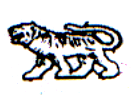 АДМИНИСТРАЦИЯ МИХАЙЛОВСКОГО МУНИЦИПАЛЬНОГО
РАЙОНА ПРИМОРСКОГО КРАЯ
П О С Т А Н О В Л Е Н И Е____________                                 с. Михайловка                                №________О закрытии групп кратковременного пребыванияВ соответствии  с Федеральным законом от 06.10.2003 г № 131-ФЗ «Об общих принципах организации местного самоуправления в Российской Федерации», Федеральным законом от 29 декабря 2012 года № 273- ФЗ «Об образовании в Российской Федерации» и в связи с низкой посещаемостью, администрация Михайловского муниципального районаПОСТАНОВЛЯЕТ:Закрыть с 01 июня 2015 г. дошкольные общеразвивающие группы кратковременного пребывания:1.1. на базе МДОБУ детский сад № 2 «Василек» с. Первомайское, расположенную в с. Степное, реализующую программу дошкольного образования;1.2. в МДОБУ детский сад № 30 «Журавлик» с. Ивановка на базе МОБУ СОШ с. Ивановка, реализующую программу дошкольного образования.2. Управлению культуры и внутренней политики (Никитина) опубликовать настоящее постановление в общественно-политической газете «Вперед».3. Муниципальному казённому учреждению «Управление по организационно-техническому обеспечению деятельности администрации Михайловского муниципального района» (Шевченко) разместить настоящеепостановление на сайте администрации Михайловского муниципального района.4. Настоящее постановление вступает в силу с момента его опубликования.5. Контроль за исполнением настоящего постановления возложить на заместителя главы администрации муниципального района Н.В. Андрущенко.Глава Михайловского муниципального района –Глава администрации района                                                    А.И. Чеботков